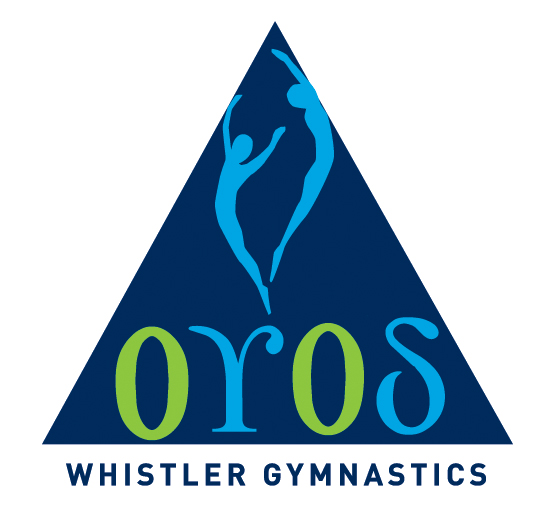 Whistler Gymnastics ClubCOVID-19 Safety PlanPlease note: this document is subject to change following provincial and federal health and safety requirements. Whistler Gymnastics Club COVID-19 Club Representative: Catou Tyler, Program Manager, program@whistlergymnastics.com, 604-902-0508 This Club COVID-19 Safety Plan has been approved by the Whistler Gymnastics Board of Directors on July 7th,2020.Summary of ChangesDecember 3, 2020 Updates Include: - Indefinitely- Elimination of social interactions before, during, and after programming- Physical distancing requirements 3m- Mask use requirements- Travel restrictions related to training activities and travel restrictions exemption for high performance athletes- Suspension of group adult programming- Special consideration for adults helping active start and adaptive programs- These changes are highlighted in pink throughout this document, on pages: November 7, 2020 Updates Include:    From Nov 7th to Nov 23rd extended to Dec 7th, 2020.- Screening Requirements- Cohorts and Physical Distancing- Scheduling of Activities- These changes are highlighted in green throughout this document, on pages: 2, 9, 10, and 11.October 1st, 2020 Updates Include:- Contact Tracing- Daily Screening- The Full October 1st Addendum- These changes are highlighted in light blue throughout this document,.August 28th, 2020 Updates Include:- Spotting- Cohorts and Physical Distancing- Full August 28th Addendum is available here.- These changes are highlighted in yellow throughout this document, on pages: Overview of New Requirements for ALL Health Regions (Dec. 3, 2020)These new requirements are in effect indefinitely, as indicated in the BC Provincial Order datedDecember 2, 2020.• Every member club must update their Safety Plan and must post their plan publicly in their facility.Each club’s Safety Plan needs to be approved by the club owner or board. Safety Plans do not needto be sent to regional health offices or GBC for approval.• Coaching for all programs must be performed hands-free (no spotting). However, if a participant’ssafety is at risk, the coach should not hesitate to spot. All coaches must be wearing masks at all times.• Any programming that is not supervised or is unstructured must be suspended. For clarity, no casualdrop-in, or birthday party programming is allowed.• If the occupancy during scheduled activities is such that participants are unable to physically distance,classes may need to be cancelled, rescheduled, or groups may need to be divided differently.• Training groups should remain consistent when possible.• No spectators are allowed at this time.• No in-person competitions are allowed at this time.New Requirements• All socializing by participants, parents, and guardians before, during, and after programming should beeliminated. Social activities have been proven to increase the transmission of COVID-19.• Everyone inside the facility must maintain a minimum of three meters separation at all times.• All individuals must wear masks in all indoor public spaces (gymnastics clubs are included). It isrecommended, but not required, that children under the age of 12 wear masks indoors. Participantsare not required to wear masks during physical activity. Please review the Government of BC websitefor more information about mask use.• No travel is allowed at this time outside of your local communities for sport participation. This meansthat individual members are able to attend training at their home club even if their residence is in aneighbouring municipality or health region. High Performance athletes are exempt from the travel exception above. For a list of all athletesconsidered as ‘High Performance’ by CSI Pacific, please contact GBC Technical Director, John Carrollat: jcarroll@gymbc.org.• No adult group programming is allowed at this time. Individual adult programming (maintaining threemeters physical distancing) is allowed to continue.• Active start and adaptive programs that include parent/guardian/aid support are allowed to continueas long as parents/guardians/aids wear masks and maintain three meters of physical distance from allparticipants other than their child. PrinciplesThe following five principles from BC’s Restart Plan have been used to guide this document:Steps to Return to the GymWhistler Gymnastics Safety Plan RequirementsWhistler Gymnastics will post the following posters in visible spaces at our facility: Hand-washing poster (more detailed)Physical distancing (At entrance and in other spaces)Entry check for visitors (at Entrance)Occupancy limit poster (in each applicable space)Cover coughs and sneezesAdditional Posters that incorporate humor maybe posted: GBC’s Posters:Got Symptoms?Germy-Handed!Welcome Home!Strike A PoseThis document is based on Gymnastics BC’s Return to Sport Plan, which is available here. Further, our club is staying current with all requirements provided by the Provincial Health Officer, Regional Health Authorities, WorkSafe BC, and Gymnastics BC. Appendix 1: Programming Summary  Step 1 Programming Summary (To be posted in the gym lobby with occupancy limit poster)Number of training groups each week: ______4-6__________Maximum Occupancy for facility (publicly posted in the lobby): ___16____________Summary of ActivitiesPlease note our summer camp schedule: posted online https://whistlergymnastics.com/programsStep 2 Programming Summary (To be posted in the gym lobby with occupancy limit poster)Number of training groups each week: ____6-8____________Maximum Occupancy for facility (publicly posted in the lobby): _____28__________Summary of ActivitiesStep 2 Programming Summary (To be posted in the gym lobby with occupancy limit poster)Number of training groups each week: ___36-40____________Maximum of 3 groups in the gym at a timeMaximum Occupancy for facility (publicly posted in the lobby): _____28__________Please refer to the attached gym schedule for Whistler Oros facility.  Appendix 5.A new schedule will be set with staggered start times, and group sizes to allow for 3m distance. Appendix 2: Whistler Gymnastics Illness PolicyIn this policy, “Team member” includes an employee, volunteer, participant or parent/spectator. 1. Inform an individual in a position of authority (coach, team manager, program coordinator) immediately if, you feel any symptoms of COVID-19 such as fever, chills, cough, shortness of breath, sore throat and painful swallowing, stuffy or runny nose, loss of sense of smell, headache, muscle aches, fatigue and loss of appetite. 2. Assessment Team members must review the self-assessment signage located throughout the facility each morning before their shift/practice/activity to attest that they are not feeling any of the COVID 19 symptoms. Managers/coaches will visually monitor team members to assess any early warning signs as to the status of their health and to touch base on how they are regarding their personal safety throughout the workday/practice/activity. If Team Members are unsure please have them use the self-assessment tool https://bc.thrive.health/covid19/en or through the COVID-19 BC Support App self assessment tool. 3. If a Team Member is feeling sick with COVID-19 symptoms a. They should remain at home and contact Health Link BC at 8-1-1. b. If they feel sick and /or are showing symptoms while at work, they should be sent home immediately and have them contact 8-1-1 or a doctor for further guidance. c. No Team Member may participate in a practice/activity if they are symptomatic. 4. If a Team Member tests positive for COVID-19 a. The Team Member will not be permitted to return to the workplace/practice/facility until they are free of the COVID-19 virus. b. Any Team Members who work/play closely with the infected Team Member will also be removed from the workplace/practice/facility for at least 14 days to ensure the infection does not spread further. c. Close off, clean and disinfect their work/practice/facility area immediately and any surfaces that could have potentially been infected/touched. 5. If a Team Member has been tested and is waiting for the results of a COVID-19 Test a. As with the confirmed case, the Team Member must be removed from the workplace/practice/facility. b. The Public Health Agency of Canada advises that any person who has even mild symptoms to stay home and call the public health authority of B.C. c. Other Team Members who may have been exposed will be informed and removed from the workplace/practice/activity for at least 14 days or until the diagnosis of COVID-19 is ruled out by health authorities. d. The workspace/practice/activity space will be closed off, cleaned, and disinfected immediately and any other surfaces that could have potentially been infected/touched. 6. If a Team Member has come in to contact with someone who is confirmed to have COVID-19:a. Team Members must advise their employer/coach if they reasonably believe they have been exposed to COVID-19. b. Once the contact is confirmed, the Team Member will be removed from the workplace/practice/activity for at least 14 days or as otherwise directed by public health authorities. Team Members who may have come into close contact with the Team Member will also be removed from the workplace for at least 14 days. c. The workspace/activity area will be closed off, cleaned, and disinfected immediately and any other surfaces that could have potentially been infected/touched. 7. Quarantine or Self-Isolate if: a. Any Team Member who has travelled outside of Canada or the province within the last 14 days is not permitted to enter any part of the facility and must quarantine and self isolate. b. Any Team Member with any symptoms of COVID-19 is not permitted to enter any part of the facility and must quarantine and self-isolate. c. Any Team Member from a household with someone showing symptoms of COVID-19 is not permitted to enter any part of the facility and must quarantine and self-isolate. d. Any Team Member who is in quarantine or self-isolating as a result of contact with an infected person or in families who are self-isolating, is not permitted to enter any part of the facility.Appendix 3: Sample Club Email Dear <Participant, parent, coach, etc.>,As British Columbia public health authorities develop guidelines to lift some restrictions on gathering in a responsible way, Gymnastics BC has been working with viaSport and the Province of British Columbia to understand the recommendations of our Chief Provincial Health Officer and how they best apply within sport.The attached Whistler Gymnastics COVID-19 Safety Plan has been developed in order to ensure:Health and safety of all individuals is a priorityActivities are in alignment with provincial health recommendationsModifications to activities are in place in order to reduce the risks to each sport organization and its participantsOur sport is united and aligned on a plan to reopen throughout the provinceWhile we do hope things will return to normal in the not too distant future, this COVID-19 Safety Plan will be the ‘new normal’ until we are advised otherwise by public health authorities.If you choose to enter the club facility and/or participate in activities, you must follow these rules:If you don’t feel well or are displaying symptoms of COVID-19, you must stay home.If you have (or if someone from your household has) traveled outside of Canada, you are not permitted at the facility until you have self-isolated for a minimum of 14 days.If you live in a household with someone who has COVID-19 or is showing symptoms of COVID_19, please stay home.Wash your hands before participating.Bring your own equipment, water bottle and hand sanitizer.Comply with physical distancing measures at all times.Avoid physical contact with others, including shaking hands, high fives, etc.Leave the facility as quickly as possible after the program, parents should plan to drop off and pick up their children promptly at the scheduled times. Additional information specific for training groups and/or camps will be emailed to parents one week before start date.Our Return to Sport Plan is based on current public health guidance. While we are all doing our best to minimize the risk of exposure to COVID-19, while the virus circulates in our communities it is impossible to completely eliminate the risk. Each participant must make their own decision as to whether it is in their best interest to resume participation at this time. As such, you must consider your own circumstances and make a decision that is right for you. Should you choose to join us, we require your full cooperation with our COVID-19 Safety Plan. Sincerely,Whistler GymnasticsAppendix 4: Participant Declaration FormWhistler Gymnastics and Gymnastics BCParticipant Declaration of Compliance - COVID-19Attention: All participants entering the facility must comply with this declaration.
By signing this document, I agree to follow club staff directives, and engage with all club requirements in Whistler Gymnastics’s COVID-19 Safety Plan. Additionally, I hereby acknowledge and agree to respect the following information outlined in this document:SicknessI will stay home if I am unwell, or if someone in my household is unwell, or is displaying any of the following symptoms:Fever and chillsCoughShortness of breathSore throat and painful swallowingStuffy or runny noseLoss of sense of smellHeadacheFatigue, etc.I confirm that I have not knowingly been in contact with a person that has a confirmed or suspected case of COVID-19.I agree to complete a routine daily screening process prior to entering my club.I confirm that I have not travelled outside of Canada in the last 14 days. Additionally, I confirm that I have not been knowingly exposed to someone who has travelled outside of Canada in the last 14 days. I acknowledge there are inherent risks associated with participating in activities. By attending club activities, I understand and assume all risks associated with potential exposure of COVID-19.
Personal hygiene:I agree to follow all personal hygiene requirements set out by my club, including but not limited to: frequent hand-washing and sanitizing, coughing and sneezing into my sleeve, etc.Physical distancingI agree to practice safe social interactions, by maintaining a minimum distance of two meters between myself and others.Environmental hygieneI agree to adhere to all club cleaning requirements.Physical modificationsI understand that equipment may be moved in order to facilitate safe social interactions and physical distancing. Additionally, I understand and agree that if I do not adhere to the requirements set out by my club, I may be asked to leave the club activity in order to protect the health and safety of all involved. This Participant Declaration of Compliance will remain in effect until GBC determines it is no longer required, based on viaSport, PHO, and WorkSafeBC requirements. I also confirm that I have signed (Parent or Guardian if participant is under age 19) the Release of liability, waiver of claims, assumption of risks and indemnity agreement. Appendix 5: Oros Facility Schedule- Fall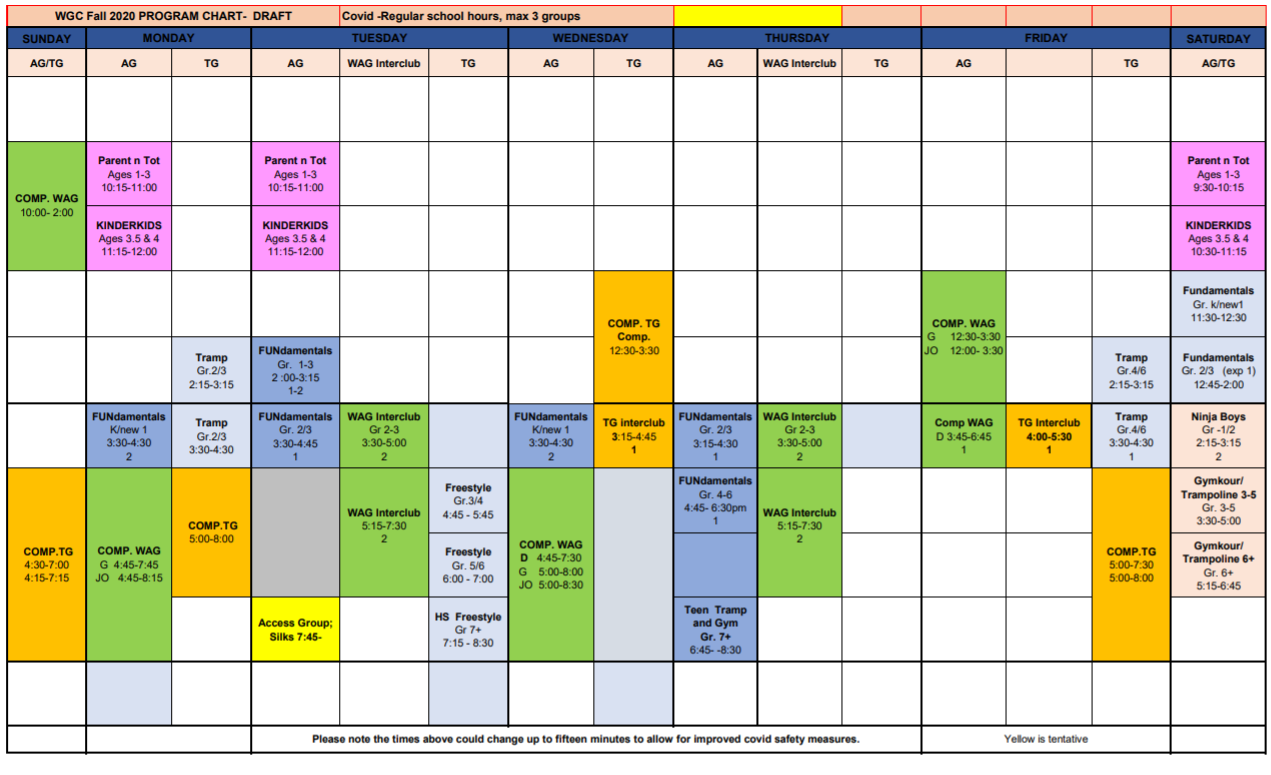 Personal HygieneStay Home If SickEnvironmental HygieneSafe Social InteractionsPhysical ModificationsFrequent hand-washingCough into your sleeveWear a non-medical maskNo handshakingRoutine daily screeningAnyone with any symptoms must stay away from othersReturning travelers must self-isolateMore frequent cleaningEnhance surface sanitation in high-touch areasTouch-less technologyMeet with small numbers of peopleMaintain distance between you and othersSize of room: the bigger the betterOutdoor over indoorSpacing within rooms or in transitRoom designPlexiglass barriersMovement of people within spacesStep 1: Starting Activities (to begin when clubs are prepared to safely open)Low-risk activities can occur with the following requirements:Ability to maintain physical distancing. Adherence to occupancy limit.Minimal sharing of equipment.Heightened cleaning protocols.The focus is on the development of physical abilities and basics. Spotting is prohibited.Training groups for Step 1 are described in Appendix 1. Small class size ratios of 5:1Reduced training time of max 3 hrs to allow for rules and hand washingA program summary for Step 1 is included in Appendix 1.There will be no programming for under the age of 8 years of age or for special need students.No community local groups accessSlow start to training as recommend by GBC Return to Play including following this document https://gymbc.org/public/uploads/Strength-and-Conditioning-Manual-2020.pdf?mc_cid=4f681a21c7&mc_eid=ed1089a593Step 2: Expanding Activities (to begin when clubs are able to safely progress beyond Step 1) to include Fall 2020A gradual decrease of restrictions can occur with the following public health recommendations in place:Ability to maintain physical distancing.Adherence to occupancy limit. Minimal sharing of equipment.Heightened cleaning protocols.The focus is on the development of physical abilities and basics. Spotting is prohibited.Training groups for Step 2 are described in Appendix 1. Larger class size ratios of 6:1Increased training times of 3 hrs for trainingDay camps to a maximum 5.5 hrs including snack/lunchtime & outdoor activity.A program summary for Step 2 summer is included in Appendix 1. There will be no programming for under the age of 8 years of age or for special need students for the Summer 2020.  Fall 2020- Programing to include Active start ages 5:1 ration for parent n tot ages 1.5-3.5, 4:1 ration 3.5-4 year of age, 5:1 ratio for 5-6 years of age. Class size ratio for 7 plus will be 6:1.WGC will hold the right to dismiss participants who are not able to follow class expectations and protocol.Slow start to training as recommend by GBC Return to Play including following this document https://gymbc.org/public/uploads/Strength-and-Conditioning-Manual-2020.pdf?mc_cid=4f681a21c7&mc_eid=ed1089a593Step 3: Progressively loosen✓ Ability to maintain physical distancing (see Physical Distancing section in this document,addressing cohorts and spotting requirements).✓ Adherence to occupancy limit.✓ Minimal sharing of equipment.✓ Heightened cleaning protocols.✓ Focus on expanding programming to include regular training and competitionpreparation.✓ Expand classes to younger, less experienced participants.✓ Increase ratio (see Section 3.4 of GBC’s Coaching Education Operations Manual) andtraining time for each group.✓ In-club and regional competitions can occur, if viaSport/GBC requirements are followed(more information will be provided to GBC member clubs as our competition seasonapproaches).Step 4: The ‘New Normal’To be determined at a later date, according to the Government of BC regulations.Facility AccessTo access Whistler Gymnastics, please complete the following steps:All socializing by participants, parents, and guardians before, during, and after programming should be eliminated. Social activities have been proven to increase the transmission of COVID-19.No travel is allowed at this time outside of your local communities for sport participation. This means that individual members are able to attend training at their home club even if their residence is in a neighbouring municipality or health region. High Performance athletes are exempt from the travel exception above. For a list of all athletes considered as ‘High Performance’ by viaSport, please contact GBC Technical Director, John Carroll at: jcarroll@gymbc.org. Assess facility traffic flow to ensure that three meters physical distancing is maintained at all times. Everyone inside the facility must maintain a minimum of three meters separation at all times. Place three meter physical distancing markings outside and where needed inside the facility.Please note that the new entrance to our Gym will be at the Front doors, close to the parking lot. However, drop off is still available at the front entrance loop: 1090 Legacy Way.Please line up outside the front of the facility, maintaining a physical distance of 2m between yourself and others. Appropriate distancing will be marked with tape and cones.All participants will enter and exit the building at the side Facility doors to the south side of the building, and must not congregate in groups during drop off or pick up. Parents/guardians will be instructed to drop off and pick up their children on time without coming into the gym. Parents/guardians will be instructed to tell their children to follow directions of all Whistler Gymnastics staff when entering and exiting the facility. Prior to entering the facility, all individuals must complete a Daily Health Screening Checklist. Attendance and daily checklists will be monitored on electronic file as part of our data management system, Uplifter. Whistler Gymnastics staff will be completing the attendance and online Health Screening Evaluation.When classes are completed, all individuals must leave promptly. Parents will be reminded to pick up their children on time. Parents will ensure that their children arrive dressed appropriately for their class, the changeroom will not be available. Members will be asked to register and pay for all programming through our website, which can be found here: www.whistlergymnastics.com or https://whistlergymnastics.uplifterinc.com/. If the website is not accessible for members, they can call Teal Ready at 604-902-3547 or email info@whistlergymnastics.com.  There will be no on-site or drop-in registration.Upon Registration and prior to participating in any programming, all participants, parents/guardians, and club personnel must complete required GBC forms (If not complete, participation is not permitted). The required policies and waivers are set up to ‘Acknowledged & Accepted’ at the time of registration on Uplifter. These include the following:Release of Liability Waiver for Summer 2020 https://gymbc.org/public/uploads/release.pdf?mc_cid=79346ba869&mc_eid=%5bUNIQID%5dParticipant Declaration Summer 2020 (Appendix 4)Liability, Indemnity Release Waiver WGC Club Permission Acknowledgment   Waivers are connected to profile details and can be produced at any time for club and GBC use only.   Facility OperationsWhistler Gymnastics maximum occupancy (during Steps 1 and 2): Step 1 max 16 occupants, Step 2 Max 28 occupants.Maximum Occupancy for the lobby is: The WSL lobby will be closed to the public.  If front desk is needed contact Teal Ready directly at info@whistlergymnastics.com or 604-902-3547.Maximum Occupancy for the change rooms is: 1 (Currently not in use)Maximum Occupancy for the Front desk Office is: 3Maximum Occupancy for the main gym is: 32Maximum Occupancy for the Coaches Office is: 1Signs indicating these occupancy limits are posted clearly in each space. We have marked pathways inside the gym using cones, arrows and/or large signage, etc.Avoid bringing unnecessary shared items to the gym. Only shared club items (e.g., iPads) that can be disinfected between users are permitted.The Spectator area and Lobby are closed until further notice. Participants will be required to have their own chalk in a container/bag large enough to fit their hands. For example: a large ziplock bag or large climbing chalk bag (must be able to fit gripped hands)The foam pit has been reconfigured with a covering and mats so the space can be used as a landing zone for Single bar, Tumble track, Double Mini Tramp, and Vault.Whistler Gymnastics is responsible for collecting contact tracing information, but are not required to share this information with facility owners or operators. Whistler gymnastics must have access to contact tracing information for their programming including the first and last names and telephone numbers or email addresses of all participants (and other individuals in the member club facility) for a duration of 30 days after each individual attends the facility.    No adult group programming is allowed at this time. Individual adult programming (maintaining three meters physical distancing) is allowed to continue. Active start and adaptive programs that include parent/guardian/aid support are allowed to continue as long as parents/guardians/aids wear masks and maintain three meters of physical distance from all participants other than their child.Occupancy RequirementsRequirements • Member clubs are now allowed to adjust the maximum occupancy of their facility, if the facility has separate spaces. Whistler Gymnastics does not have enough space to do this.• Clubs should continue to use their current maximum occupancy (50 people or less, dependent on space) or, if their gym facility has separate spaces, adjust their maximum occupancy according to the requirements outlined below.• Determine the maximum occupancy of each separate space, within the facility (e.g., gymnastics area, lobby, classrooms), by calculating how many people can safely occupy the space while maintaining a three meter physical distance between individuals.CleaningWhistler Gymnastics Cleaning and Sanitation Protocols:Our cleaning products have been approved by Health Canada to disinfect for Sars-Cov-2, the virus that causes COVID-19. We have implemented a cleaning log that is kept inside Coaches’ office wall. A template of our log is available online: https://whistlergymnastics.com/programs.We will clean the entrance, exit, gym lobby, and other high touch-point areas (e.g. washroom counters, doorknobs, handrails, guest seating, kitchen/break areas, etc.) frequently, after every class and at lunch for camps.  Washrooms will be disinfected after every class and (and at lunch for full day camps), ensuring a minimum of twice per day. Gymnastics equipment will be disinfected between each user if possible. When not possible equipment will be disinfected after each rotation and class. Equipment that cannot be cleaned (Soft top vault, foam pits, etc.) will not be used or covered until an appropriate cleaning process has been identified. Shared gym tools (ie. stereo, tablets, iPads, computer, phone and stop watches) will be cleaned or sanitized between each user.Once classes are over for the day and all athletes have left, all surfaces that were contacted will be sanitized (mats, floors, counters, washrooms, light switches, etc.). This will be completed in addition to cleaning processes during daily operations.CommunicateWhistler Gymnastics will inform members of the new protocols (See Appendix 3) before their first visit to the gym, to foster confidence in the staff’s commitment to keep everyone safe. This will include information on club: Waivers (GBC Release and liability Waiver, Participant Declaration, Liability, Indemnity Release Waiver WGC permission Acknowledgement)Screening protocolsIllness Policy (Appendix 2)Personal hygiene requirementsPhysical distancing requirements outside and inside the facilityCleaning protocolsProgramming changes (e.g. limitations on number of people permitted inside of the facility at once, policies regarding spotting, etc.)Any parent concerns, questions, and communication will be addressed via email or telephone info@whistlergymnastics.com, 604-902-3547Whistler Gymnastics will post various resources and posters provided by the BC Centre for Disease Control (CDC), WorkSafe BC and GBC on our website, facility entrance, and in prominent places throughout the gym. We have appointed Business Manager, Teal Ready 604-902-3547, as a single point of contact for all members to address all COVID-19-related communications. We have appointed Program Manager, Catou Tyler 604-902-0508, as a single point of contact for all GBC compliance, and coordination in the gym.Staff have created a video to show participants what to expect at the gym. It will be emailed to all who register and will be posted on our website.PLEASE NOTE: Insurance claims related to the transmission of COVID-19 will not be covered by GBC’s insurance policies. Prior to participating in any programming, all participants, parents/guardians, and club personnel must complete required GBC forms.Staff TrainingFormal and ongoing staff training at Whistler Gymnastics will be provided to staff to address the COVID-19 Safety Plan and programming modifications. Requirements from the GBC Return to Play:Train staff and volunteers; continually review protocols so they understand their clubs’ COVID-19 Safety Plan. Clearly identify their responsibilities in maintaining gym protocols. Club leaders and COVID-19 Club Representatives must hold a mock training session with staff and volunteers before the official opening of the gym to test protocols. As a group, discuss what worked, what didn’t, and make adjustments before finalizing your COVID-19 Safety Plan and reopening. Discuss and determine with your staff the best approach to explaining the new protocols to children. Athletes must be made aware of the gym’s new safety protocols and their responsibility in maintaining their health, and the health of others. Help staff and volunteers resolve conflict, manage anxiety, and balance competing priorities. Hand washing or sanitizing must be frequent throughout classes, before/after breaks, and at a minimum, after each rotation, for participants, staff, and volunteers. Ensure physical distancing measures and cleaning protocols have been adhered to in all spaces. According to WorkSafeBC, staff have a right to refuse to work in unsafe conditions (WorkSafeBC website). Staff and supervisors must be prepared to respond to such concerns.Staff should contact their supervisor if they have any questions or concerns as they return to their roles.Staff must read GBC’s return to play and WGC safety plan.ScreeningRequirements: from N• Prior to entering the facility, all individuals must complete a Daily Screening Checklist in electronic or hard-copy. The club must retain documentation of the screening process. Asparticipants and parents enter the facility, everyone must respect the process to ensure that it iscompleted smoothly and efficiently.• Individuals must stay home if they are unwell or if someone in their household is sick. They must also stay home if they have knowingly been exposed to someone who has tested positive for COVID-19 recently (Refer to Illness Policy, Appendix 2).• Do not allow individuals to enter the facility or participate in any activity if they have, or someone from their household has, travelled outside of Canada in the last 14 days.Tipso If an individual experiences seasonal allergies (or other flu like symptoms), they should get a doctor’s note explaining their symptoms before entering the gym.o Immuno-compromised (high-risk) individuals should consult a medical practitioner before returning to the gym.A club may choose to add temperature checks as part of their COVID-19 Safety Plan.Personal HygieneWhistler Gymnastics will provide hand washing and/or sanitizing stations upon entry to the gym, and at each station.Whistler Gymnastics has determined that a coach will be standing at the door to ensure the athlete's hands are sanitized before they enter the gym. Feet will also be cleaned with wipes upon entry. Hand washing or sanitizing will be required at a minimum; upon entering the facility, after using the washroom, between apparatus changes and prior to leaving the facility.All participants should arrive dressed for their class and only bring what they need in a marked bag (e.g. chalk, grips, full water bottle, hand sanitizer, yoga mat, socks, gloves, tape, etc.).Sharing of personal items including (but not limited to) food and beverages (e.g. water bottles) is forbidden. All individuals must wear masks in all indoor public spaces (gymnastics clubs are included). It is recommended, but not required, that children under the age of 12 wear masks indoors. Participants are not required to wear masks during physical activity. Please review the Government of BC website for more information about mask use.Physical Distancing and CohortsRequirements: Everyone inside the facility must maintain a minimum of Three metres apart at all times.• Coaching for all programs must be performed hands-free (no spotting). However, if a participant’ssafety is at risk, the coach should not hesitate to spot. Additionally, coaches must wear masks whenspotting an athlete for safety.• Any programming that is not supervised or is unstructured should be cancelled for the next 14 days. For clarity, no casual, drop in, or birthday party programming is allowed.• If the occupancy during scheduled activities is such that participants are unable to physically distance, classes may need to be cancelled, rescheduled, or groups may need to be split differently.• Training groups should remain consistent for seasonal programming periods (including cohorts, where applicable).Scheduling of ActivitiesWhistler Gymnastics will adhere to the Rule of Two at all times. This means that no one-on-one training or supervision (without another adult staff/coach present) will take place. In order to meet provincial health officer requirements, group sizes and scheduling are being reduced. Drop-in classes are cancelled until further notice. Detailed attendance and membership tracking will be taken and kept on file. Injury ProtocolRequirementsIf an injury occurs and physical distancing measures must be broken, all persons attending to the injured individual will put on a mask and gloves. The injured athlete should also wear a mask if physical distancing cannot be maintained.Whistler Gymnastics will have personal protective equipment (PPE) on hand (gloves, masks), stored separately from first-aid kits in case of emergency.Whistler Gymnastics will maintain a well-stocked first aid kit in case of emergency. Illness PolicyWhistler Gymnastics Illness Policy is provided in Appendix 2.Outbreak ResponseWhistler Gymnastics is committed to the following process in the event of a COVID-19 Outbreak:Early detection of symptoms will facilitate the immediate implementation of effective control measures. In addition, the early detection and immediate implementation of enhanced cleaning measures are two of the most important factors in limiting the size and length of an outbreak. An “outbreak” is two or more cases; a “case” is a single case of COVID-19.If a case or outbreak is reported, Catou Tyler, 604-902-3547, program@whistlergymnastics.com will be the main point of contact for all parties. Catou Tyler have the authority to modify, restrict, postpone or cancel any or all club activities.If staff (including volunteers) or a participant reports they are suspected or confirmed to have COVID-19 and have been at the workplace/activity place, Karin Jarratt will implement enhanced cleaning measures to reduce risk of transmission. Karin Jarratt may communicate with the facility operator to notify the facility right away.Catou Tyler will implement the illness policy (see Appendix 2) and advise individuals to:Self-isolateMonitor their symptoms daily, report respiratory illness and not to return to activity for at least 10 days following the onset of fever, chills, cough, shortness of breath, sore throat and painful swallowing, stuffy or runny nose, loss of sense of smell, headache, muscle aches, fatigue and loss of appetite.Use the BC COVID-19 self-assessment tool to help determine if further assessment or testing for COVID-19 is needed. Do you want to put the link in here?https://bc.thrive.health/covid19/enIndividuals can contact 8-1-1 if further health advice is required and 9-1-1 if it is an emergency.Individuals can learn more about how to manage their illness here. In the event of a suspected case or outbreak of influenza-like-illness, Teal Ready or Catou Tyler will immediately report and discuss the suspected outbreak with the Medical Health Officer (or delegate) at our local health authority (Vancouver Coastal Health). Implement our Illness Policy and enhanced measures.If Whistler Gymnastics is contacted by a medical health officer, in the course of contact tracing, all individuals associated with the club must cooperate with local health authorities.Whistler Gymnastics Step 1: Program Summary(July 13-July 30) Coach NameClass DescriptionDays and TimesGroup SizeKarin JarrattComp Wag JO 6-7-conditioning, safetyMon-Tues-ThursJuly 13-16, 12:30-3:005Kristy JohnsonComp Wag Chal-JO 6-conditioning, safetyMon-Tues-ThursJuly 13-16, 12:30-3:005Blake MouldComp TG-conditioning, safetyMon-Wed-ThursJuly 13-16,4:00-5:305Steve ShoreComp TG-conditioning, safety Mon-Wed-ThursJuly 13-16,4:00-5:305Karin JarrattComp Wag JO 6-7-condition/basicMon- Tues-ThursJuly 20-23, 4:00-6:305Kristy JohnsonComp Wag Chal-JO 6-condition/basicMon- Tues-ThursJuly 20-23, 4:00-6:305Blake MouldComp TG- condition/basicMon-Wed-ThursJuly 20-23,1:00-3:005Steve ShoreComp TG- condition/basicMon-Wed-ThursJuly 20-23,1:00-3:005Karin JarrattComp Wag JO 6-7-Mon- Tues-ThursJuly 27-30, 12:30-3:305Kristy JohnsonComp Wag Chal-JO 6Mon- Tues-ThursJuly 27-30, 12:30-3:305Blake MouldComp TGMon-Wed-ThursJuly 27-30, 4:00-6:305Steve ShoreComp TGMon-Wed-ThursJuly 27-30, 4:00-6:305Erin JoyceInterclub-condition/basicMon-ThursJuly 27-30, 9:00-12:006Matilda MealiffDevelopment-condition/basicMon-ThursJuly 27-30, 9:00-12:005Whistler GymnasticsStep 2: Program SummaryAug 4-Sept 3rdCoach NameClass DescriptionDays and TimesGroup SizeKarin Jarratt/Kristy JohnsonComp WAGTues-Thurs 3:00-6:00Aug 4-7-wk 46/6TBCIntro WagTues-Thurs 3:30-5:45Aug 4-7-wk45Steve Shore/Blake MouldComp TGTues-Thurs 6:15-8:30Aug 4-7-wk45/5Erin Joyce/Matilda MealiffGFA camp-ages 8+Tues-Fri 9:00-2:30Aug 4-7-wk 46/6Karin Jarratt/Kristy JohnsonComp WAGMn/Wed/Thrs 5:45-8:30Aug10-13-wk 56/6Steve Shore/Blake MouldComp TGMn/Tues/Thrs3:00-5:30Aug 10-13-wk55/5Erin Joyce/Matilda MealiffIntro Wag & interclubMon-Thurs 9:00-12:00Aug10-13-wk 56/6Blake or Steve/Erin or Tilly-TBCTrampoline CampMon-Thurs 12:30-2:30Aug10-13-wk 55/5Karin Jarratt/Kristy JohnsonComp WAGMn/Wed/Thrs 3:00-6:00Aug17-20-wk 66/6Charlie JarrattComp TGMn/Tues/Thrs 6:15-8:30Aug 17-20-wk65/5Intro Wag-devMn/Wed/Thrs 3:30-5:45Aug17-20-wk 65Erin Joyce/Charlie JarrattGFA camp-ages 8+Mon-Thurs9:00-2:30Aug 17-20-wk 66/6Karin Jarratt/Kristy JohnsonComp WAGMn/Wed/Thrs 5:45-8:30Aug24-27-wk 76/6Steve Shore/Blake MouldComp TGMn/Tues/Thrs3:00-5:30Aug 24-27-wk75/5Erin Joyce/Charlie Jarratt/Catou TylerIntro Wag & interclubMon-Thurs 9:00-12:00Aug24-27-wk76/6Blake or SteveTrampoline CampMon-Thurs 12:30-2:30Aug24-27- wk75/5Erin JoyceGFA camp-ages 8+Mon-Thurs9:00-2:30Aug 31-sep 3-wk 86/6Whistler GymnasticsStep 2 B: Program SummarySept 4th-Dec 31st,2020Name of participant:Parent or Guardian if the participant is under age 19:Email:Telephone:Signature:          Date:  ParticipantSignature:          Date:  Parent/Guardian if participant under age 19